Рекомендації вчителям із забезпечення засобів впливу на підлітка щодо поліпшення його поведінкиПошук і знаходження шляхів підвищення мотивації до навчання у слабких учнів:винагорода дітей за досить незначний прогрес під час навчальної діяльності, а не за досконалість в ній;активне заохочення в творчій діяльності, в спорті, в різних шкільних заходах тощо.Виховання теплих почуттів до школи у слабких учнів:дозволяти дітям брати участь у найважливіших справах школи, наділивши їх певною часткою відповідальності.Не присвоювати дітям ніяких ярликів, спиратися на заохочення, підтримку, а не на покарання:не бажано розділяти учнів (шляхом оголошень оцінок чи розподілу по групах), бо діти позбавляються необхідної мотивації;корисно знаходити сильні сторони слабких учнів і хвалити їх за те, що їм вдається.В роботу школи включати більше елементів, що задовольняють соціальні інтереси підлітків:розширювати позашкільні форми діяльності підлітків;залучати їх до організації такої діяльності;прикладом, шляхом бесід виховувати у підлітків усвідомлення, прийняття шкільних цінностей та норм.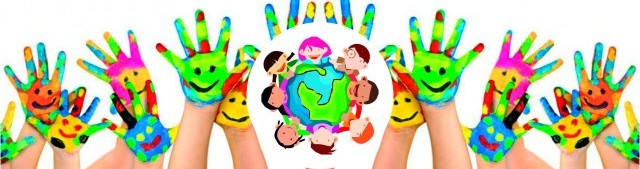 